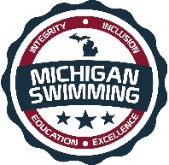 Integrity, Inclusion, Education, Excellence13/14 & Open Michigan Swimming Summer Championship MeetHosted by MLAJuly 23 through 25, 2021Sanction – This meet is sanctioned by Michigan Swimming, Inc. (MS), as a timed final meet on behalf of USA Swimming (USA-S), Sanction Number MI2021100. The Time Trial Sanction number, if needed is MITT2021100.  MS or USA-S may revoke this sanction at any time in response to the COVID-19 pandemic.It is understood and agreed that USA Swimming shall be free and held harmless from any liabilities or claims for damages arising by reason of injuries, including exposure to or infected with COVID-19 which may result in illness, personal injury, permanent disability, and/or death, to anyone during the conduct of the event.It is further understood and agrees that Michigan Swimming, Inc. shall be free and held harmless from any liabilities or claims for damages arising by reason of injuries, including exposure to or infected with COVID-19 which may result in illness, personal injury, permanent disability, and/or death, to anyone during the conduct of the event.An inherent risk of exposure to COVID-19 exists in any public place where people are present. COVID-19 is an extremely contagious disease that can lead to severe illness and death. According to the Centers for Disease Control and Prevention, senior citizens and individuals with underlying medical conditions are especially vulnerable. USA Swimming, Inc., cannot prevent you (or your child(ren)) from becoming exposed to, contracting, or spreading COVID-19 while participating in USA Swimming sanctioned events. It is not possible to prevent against the presence of the disease. Therefore, if you choose to participate in a USA Swimming sanctioned event, you may be exposing yourself to and/or increasing your risk of contracting or spreading COVID-19. BY ATTENDING OR PARTICIPATING IN THIS COMPETITION, YOU VOLUNTARILY ASSUME ALL RISKS ASSOCIATED WITH EXPOSURE TO COVID-19 AND FOREVER RELEASE AND HOLD HARMLESS USA SWIMMING, MICHIGAN SWIMMING, HOLLAND COMMUNITY AQUATIC CENTER AND MICHIGAN LAKESHORE AQUATICs AND EACH OF THEIR OFFICERS, DIRECTORS, AGENTS, EMPLOYEES OR OTHER REPRESENTATIVES FROM ANY LIABILITY OR CLAIMS INCLUDING FOR PERSONAL INJURIES, DEATH, DISEASE OR PROPERTY LOSSES, OR ANY OTHER LOSS, INCLUDING BUT NOT LIMITED TO CLAIMS OF NEGLIGENCE AND GIVE UP ANY CLAIMS YOU MAY HAVE TO SEEK DAMAGES, WHETHER KNOWN OR UNKNOWN, FORESEEN OR UNFORESEEN, IN CONNECTION WITH EXPOSURE, INFECTION, AND/OR SPREAD OF COVID-19 RELATED TO PARTICIPATION IN THIS COMPETITION.You acknowledge the contagious nature of COVID-19 and voluntarily assume the risk that your family, including child(ren), may be exposed to or infected by COVID-19 while on site at the pool or facility and that such exposure or infection may result in the personal injury, illness, permanent disability and death.  You understand that the risk of becoming exposed to or infected by COVID-19 at the pool or facility may result from the actions, omissions, or negligence of myself and others, including but not limited to employees, volunteers and program participants and their families.COVID-19 Procedures/Requirements All athletes, coaches, officials, clubs, spectators, and other individuals participating in this meet or seeking ingress into the facility in which this meet is conducted will abide by (1) all federal, state, and local laws, orders, administrative rules, and guidelines; (2) all protocols outlined in the COVID-19 LSC Supplemental Sanction Requirements documents for this meet; and (3) all COVID-19 preparedness plans for the relevant facility. Failure to maintain strict compliance with all COVID-19 procedures and protocols will result in disciplinary action by the Michigan Swimming, Inc. Board of Directors, including, but not limited to, fines, suspension of certain membership privileges, or referral to the USA Swimming National Board of Review with a recommendation to terminate a member’s membership in Michigan Swimming and USA Swimming.

Minor Athlete Abuse Prevention Policy Acknowledgement - All applicable adults participating in or associated with this meet acknowledge that they are subject to the provisions of the USA Swimming Minor Athlete Abuse Prevention Policy (“MAAPP”), and that they understand that compliance with the MAAPP policy is a condition of participation in the conduct of this competition.  Location – Holland Community Aquatic Center 550 Maple Ave., Holland, MI 49423Facilities – Holland Community Aquatic Center is an 8-lane 25 yard pool with 12 additional 25 yard lanes which will be available for supervised warm-up and warm down.  Depth at the start is 6’9” and 4’ at the turn.  Permanent starting blocks and non-turbulent lane markers will be used.  Colorado timing system with an 8 lane display will be used.  Course Certification – The competition course has not been certified in accordance with 104.2.2C(4). Admissions/Programs – $5.00 per person/per day.  Children 8 and younger are free.  Heat Sheets will be available through Meet Manager Controlled Warm Up – Teams will be assigned to a warm-up group for Friday, Saturday and Sunday prelims and final sessions.  Eligibility – All athletes registered with Michigan Swimming who have achieved current short course yard, short course meter or long course meter times equal to or faster than the qualifying standards during the qualifying period are eligible to enter an event. The qualifying time must have been achieved between 01/01/2020 and 07/18/2021.  Para-Swimming Eligibility - USA Swimming Rule 105.1.1 defines a “disability” as a permanent physical or cognitive disability that substantially limits one or more major life activities.An athlete with a disability who achieved the qualifying P1, P2, or P3 time standards for their age/classification/events may enter those events into the 12 & Under Summer Championship Meet. An official sport class recognition of a swimmer with a disability is NOT required.
Entry Limits – A swimmier may enter as many events as they qualify for but may swim no more than (3) individual events per day.  A swimmer may swim no more than (6) individual events and (5) relay events for the entire three day meet. If a swimmer is entered in more than (3) individual events and (2) relay events per day, he/she must scratch out of the desired excess events. Deck Registration and Deck Entries – Deck registrations and deck entries are NOT permitted at this meet. Age Up Date – A swimmer’s age on July 23, 2021 will determine his/her eligibility for a particular age group for the entire meet.  Meet Format – This is a three day, preliminary/Finals format, LSC Championship where swimmers compete in their age group.  Finals include an “A” and a “B” final for all events except for:13/14 & Open 1000 Freestyle and 1650 Freestyle are timed final events where the fastest 8 seeded swimmers compete during finals and all other swimmers compete during prelims.  13/14 & Open will be swum together and be separated for scoring and awards.    *Para-Swimming events – All events with an “A’ and “B” final will have a corresponding “C” final for Para-Swimmers only. 
400 Medley Relay all heats will swim in finals. 
200 Medley Relay all heats will swim in Prelims
800 Freestyle Relay all heats will swim in Finals
200 Freestyle Relay all heats will swim in Prelims
400 Freestyle Relay all heats will swim in Finals
At the discretion of the Meet Referee, the Prelim session may be flighted.Seeding - Individual Events: The fastest three heats will be circle seeded the remainder will be seeded slowest to fastest, with the following exceptions, seeded fastest to slowest:13/14 & Open 1000 Freestyle and 1650 Freestyle are timed final events.Exception for down seeding the individual Timed Finals Events:  A swimmer, if entered in two or more events on the day of the 1000 Freestyle and/or 1650 Freestyle, may down seed to the minimum Q1 standard.The fastest seeded heat (top 8) after scratches of each of these events will swim during the finals sessions. 
The remaining heats of these events will swim in the morning sessions and be swum fastest to slowest and alternating gender (female/male). Swimmers should consult the heat sheets carefully for their heat and lane. Awards and scoring/place for these timed finals events are determined by all the athletes’ performances in all the heats (i.e. times achieved in the preliminary heats are used to determine the top 16 finishers even though the time was not achieved in the Finals.
The fastest two heats of the 500 Freestyle and the 400 IM will be circle seeded and the remainder of the heats will be seeded slowest to fastest.Para-Swimmers will be seeded with the able-bodied swimmers in prelim events but will swim in a separate final (”C”) per the following Michigan Swimming Rule and Procedure. Para-swimmers shall be seeded with other Para-Swimmers unless there is only one swimmer. If only one swimmer is competing, the Para- swimmer shall be seeded with able-body peers as appropriate yet scored and awarded separately.Relay Events: All relay events will be seeded slowest to fastestFinals Information -Individual Events: There will be two heats of individual events at finals (A Final, B Final).  Each heat is comprised of a maximum of eight (8) swimmers.  These two heats will swim in a B-Consolation (9-16), A-Championship Finals order (1-8). *Para-Swimming events – There will be the addition of a “C” final prior to the B- Consolation in any event that a Para-Swimmer has competed in for Para-Swimmers only. At the discretion of the Meet Referee, this heat may be combined with the B-Consolation, space permitting.  A para-swimmer who qualifies for either the A Final or the B Consolation based on overall place shall swim with that heat.  Time Trials - Time permitting, at the discretion of the Meet Referee and Meet Director, time trials for athletes may be offered each day 15 minutes after the completion of the preliminary session. Athletes must be already entered in the meet to swim a time trial. Time trials do count against the maximum per day entry limit of three (3) but not against the total meet entry limit of six (6) and are limited to no more than two (2) per day. The entry fee is $10.00 per individual event and $15.00 for relays. Time trials sign up will begin at 10:00 am each day of the meet.At the discretion of the Meet Referee, athletes who are not already entered in the meet and are potential National, US Open, World Cup, or Olympic Trial qualifiers may be allowed to compete in time trial events. Time Standards – 2021 Michigan Swimming State Meet Qualifying Times (Q1) The 1000/1650 Freestyle times will be honored for both events.  Conversion/Entry Times - No time conversions permitted. Submit times in Short Course Yards, Short Course Meters, or Long Course Meters.Athlete Check In – Coaches will receive athlete’s passes at the coaches meeting.Event List
Friday Morning Prelims7:15-7:30 am Coaches’ Meeting (Scheduled)
7:30 – 8:50 am General Warm up
11:00 am 400 Medley Relay name declared (by coaches only)
If you qualify for Finals and do not want to compete in the event in the evening session, you must scratch or declare you intention to scratch within 30 minutes after the qualifiers for the finals in the event are announced.  See the Meet Referee of his/her designee.Preliminary Events start at 9:00 AM*Timed Final Event all heats will swim in Finals
** Timed Final Event.  Alternating gender, Fastest to slowest.  Top 8 will swim in finals Friday Finals4:30 – 5:20 PM Warm Up5:30 PM Events StartNo Friday Finals Check in RequiredScratch Box closes for Saturday Events at 6:00 PM
Saturday 200 Medley Relays and 800 Freestyle Relays must be checked-in (for seeding only by coaches) no later than 6:00 pm200 Medley Relay names declared (by coaches only) no later than 6:00 pmEvent order: 25,26,1 thru 24
Awards Ceremonies following events 4, 8, 12, 20 and 24Saturday Morning Prelims
7:30 – 8:50 am General Warm up
If you qualify for Finals and do not want to compete in the event in the evening session, you must scratch or declare you intention to scratch within 30 minutes after the qualifiers for the finals in the event are announced.  See the Meet Referee of his/her designee.
11:00 AM 800 Freestyle Relays names declared (by coaches only) Preliminary Events start at 9:00 AM*Timed Final event.  All heats will swim in Prelims- Awards Ceremony during the first award break
**Timed Final event.  All heats will swim in FinalsSaturday Finals4:30 – 5:20 PM Warm Up5:30 PM Events StartNo Saturday Finals Check in RequiredScratch Box closes for Sunday Events at 6:00 PMSunday 200 Freestyle Relays and 400 Freestyle Relays must be checked-in (for seeding only by coaches) no later than 6:00 pm200 Freestyle Relay names declared (by coaches only) no later than 6:00 pmEvent order: 31 thru 54
Awards Ceremonies following events 34, 42, 46, 50 and 54Sunday Morning Prelims
7:30 – 8:50 am General Warm up
If you qualify for Finals and do not want to compete in the event in the evening session, you must scratch or declare you intention to scratch within 30 minutes after the qualifiers for the finals in the event are announced.  See the Meet Referee of his/her designee.
11:00 AM 400 Freestyle Relays names declared (by coaches only) Preliminary Events start at 9:00 AM*Timed Final event.  All heats will swim in Prelims -Awards Ceremony during the first award break
**Timed Final event.  All heats will swim in Finals
***Timed Final event.  Alternating gender, fastest to slowest.  Top 8 will swim in finals.  Sunday Finals4:00 – 4:50 PM Warm Up5:00 PM Events StartNo Sunday Finals Check in RequiredEvent order: 83,84 59 thru 82
Awards Ceremonies following events 84, 62, 66, 74, and 82Proof of Times - Michigan Swimming will accept all qualifying times contained in USA Swimming’s SWIMS database, as well as times from meets sanctioned by other national governing bodies including college, high school, Masters, YMCA, and foreign meets approved by FINA that have been run on approved meet management software within the qualifying period. The SWIMS database contains results of all sanctioned, observed and approved meets held in the USA for athletes who are registered USA swim members at the time of the swim. Times from the SWIMS database are proven times and do not require any further proof. If a time does not appear in OME it is NOT a proven time. Use the custom time entry function to enter the meet with this time and send in a proof of time.Custom times are NOT proven.  If the athlete fails to swim at least the state cut in an event that has a custom time built, the team, or athlete if not attached to a team, will have 30 days from notification to prove the time.  Failure to prove the time will result in a $100.00 fine to the team, or athlete if not attached to a team, per event.  Failure to pay the fine will result in that team, or athlete if not attached to a team, being barred from participating in any future events sanctioned or approved by Michigan Swimming until the fine is paid.  Acceptable proofs include printed meet results which clearly identify the meet host, meet location and meet date as well as the name of the event and the names, clubs and times of other swimmers in the event. The preferred proof is an unlocked Meet Manager backup of the meet. Team Manager export files are also acceptable but are not preferred. Computer printed award labels and/or time cards signed by a meet referee are NOT acceptable for proof purposes.Relay Proof of Time - With the OME system, THE TEAM OWNS THE TIME and the only proofs needed are if a team overrides the entry time (i.e. Uses a “custom time”) and does not swim equal to or faster than the cut.If an override (custom) time is used for the relay entry and the team is DQ’d or swims slower than the cut, then they will have to prove the time after the meet. This is done by proving the aggregate time for the four individuals who actually swam on the particular relay within 30 days following the conclusion of the meet to the Michigan Swimming office.  The aggregate time to be proved need not be equivalent to the submitted entry time for the relay, however, the time must be at or faster than the qualifying standard for the relay event. Aggregate proof times must all be equivalent (i.e. all SCY, all SCM, all LCM).  All times must have been achieved during the qualifying period and conversions may not be used in determining the submitted proof of time. Failure to prove a qualifying aggregate time within the 30 days will result in a fine of $100 payable immediately to Michigan Swimming. Failure to pay the $100 fine will result in that team being barred from participating in any future events sanctioned or approved by Michigan Swimming until the fine is paid.Entry Fees - The fees are $10.00 per individual event and $15.00 per relay. Please include a $5.00 Michigan Swimming Athlete Surcharge for each swimmer entered. Entry fees will be invoiced to each team’s Michigan Swimming account.  If a team has an ACH or Credit Card on file, it will be billed.  All other entry fees may only be paid by check. Please make checks payable to: Michigan Swimming
2245 Knollcrest, Rochester Hills, MI 48309Entry Open/ Deadline - The website for entries is as follows, www.USASwimming.org/OME and going to:  2021 MS 13/14 & OPEN SUMMER CHAMPIONSHIP. OME entries will open on July 1, 2021 and close at 12:00 pm (noon) July 19, 2021. Entries submitted will not be considered as officially received until the host team has received the following:Signed Release and Waiver Form and the Certification of Registration Status Form. All paperwork and full payment may be mailed, or hand delivered but must be received by Thursday, July 22, 2021 for your team to participate in the meet.Missed Entry - A Coach or an Entry Chair who has made an honest mistake and inadvertently failed to enter a swimmer and/or swimmer in an event by the entry deadline may then do so by: entering the athlete(s) and/or event(s) by the scratch deadline of the first day of the meet, paying a fee of $100.00 per team and double the entry fee for the event, and providing a paper proof of time (meet results) to the Meet Referee at the time of the entry. These fees will go to the meet host for the administrative burden resulting from late entry. The Meet Referee’s decision on missed entries is final and non-appealable.Relay Entry - Each team may enter no more than two (2) relays in a relay event. Relay entries must be designated as “A” and/or “B”. “A and/or B” relays must be entered with a seed time, and the seed time must be at or faster than the qualifying standard for the relay event. “A and/or B” relays may be entered without proof of a qualifying time. Teams may enter relays by entering a relay time for the team which is already in SWIMS, by entering an aggregate time from SWIMS, or they may enter a custom time for the relay(s). Swimmers participating in an individual event(s) are eligible to compete on an A or B relay.  Each team may enter one (1) relay only athlete per relay event who may compete on the A relay only.All relay swimmers must be entered using OME. Athletes not on the OME entry report are not eligible to swim at this meet. Refunds - There are no refunds in full or in part once a team or individual entry has been entered into OME and you have checked out.Declaration Of Relay Swimmers - There will be positive check for relays.  Relays will be checked in and the names and order of relay swimmers and alternates should be initially declared by: 11:00 am Friday for the 400 Medley Relays
6:00 pm Friday for the 200 Medley Relays
11:00 am Saturday for the 800 Freestyle Relays
6:00 pm Saturday for the 200 Freestyle Relays
11:00 am Sunday for the 400 Freestyle RelaysThe order of relay swimmers may be changed before the start of the relay heat.  If the relay fails to swim in the final order as declared on the lanes timer sheet - the relay will be disqualified.Marshaling - This is a self-marshaled meet. Scratch Rules - All individual events will conform to the USA National Scratch Procedures Article 102.4.Early Team or individual scratches for all Friday events will be accepted at Escratch@miswim.org on Thursday July 22, 2021 from 8:00 AM to 6:00 PM.Scratch Deadline For All Final Events - Thirty minutes after the qualifiers for the event are announced. (See USA Rule 207.11.6 D and E).Penalties For Failure To Compete - Preliminary Events - If a swimmer fails to drop his/her scratch card by the time stated for the event and fails to compete in that event, the swimmer will be barred from all further preliminary individual and relay events of that day. Additionally, the swimmer will not be seeded in any further individual events on succeeding days unless that swimmer declares intent to swim prior to the close of the scratch box for that day’s event. (See Meet Referee or his/her designee).Finals - If a swimmer qualifies for a finals event as a result of his/her preliminary swim and fails to properly scratch or fails to properly declare an intention to scratch pursuant to the rule within 30 minutes after the final qualifiers are announced, and fails to compete in that event final, the swimmer will be barred from further competition for the remainder of the meet. NOTE: If a swimmer declares that he/she may want to scratch an event but does not return to confirm that scratch within 30 minutes following the conclusion of the swimmer’s last event, the swimmer will be seeded into the Finals event, and will be similarly penalized if the swimmer does not compete in Finals. (See Meet Referee or his/her designee).Additional $50 Penalty - In addition to the procedures and penalties stated above, if a swimmer participates in any event in this meet and then fails to compete in his/her last scheduled individual event of the meet without being properly scratched for that event, he/she shall be fined $50 payable immediately to MS.The swimmer is not allowed to compete in any subsequent MS sanctioned or approved events until the fine is paid.Results - Official results will be posted following the conclusion of the meet on the Michigan Swimming Website at www.miswim.org.  Unofficial results will also be available (HY-TEK Meet Manager) to coaches only (Coaches must provide a flash drive). Please use Meet Mobile for Unofficial live results.Scoring – 
Individual events points: 20,17,16,15,14,13,12,11,9,7,6,5,4,3,2,1 for 1st-16th respectively.  Relays: 40,34,32,30,28,26,24,22,18,14,12,10,8,6,4,2 for 1st –16th respectively. Awards - Michigan Swimming provides medals for 1st – 8th place finishers for all individual and relay events and ribbons for 9th – 16th place finishers in each individual event. There are individual high point awards for 1st – 3rd place finishers in each age group calculated based upon those points in the A Final and B Consolation heat only. There is an overall Team State Champion and runner-up trophy calculated based upon points in the A Final and B Consolation heats. There will be separate medals for 1st -8th place for those events that have a “C” FinalAward Presentations - There will be formal awards presentations. (See event schedule)Award Distribution - Individual event awards for 9th – 16th place will be bagged for each team and available for immediate pickup at the end of the meet on Sunday evening. No awards will be mailed.  There will be no exceptions.Facility ItemsFirst Aid supplies will be kept in the pool office.No smoking is allowed in the building or on the grounds of the facility.Pursuant to applicable Michigan Law, no glass containers will be allowed on the pool deck or in the locker rooms.No bare feet allowed outside of the pool area.  Swimmers need to have shoes to go into the hallway.An Emergency Action Plan has been submitted by the Host Club to the Safety Chair and the Program Operations Chair of Michigan Swimming prior to sanction of this meet and is available for review and inspection at the pool office.	  To comply with USA Swimming privacy and security policy, the use of audio or visual recording devices, including a cell phone, is not permitted in changing areas, rest rooms or locker roomsDeck changing, in whole or in part, into or out of a swimsuit when wearing just one suit in an area other than a permanent or temporary locker room, bathroom, changing room or other space designated for changing purposes is prohibited.Operation of a drone, or any other flying apparatus, is prohibited over the venue (pools, athlete/coach areas, spectator areas and open ceiling locker rooms) any time athletes, coaches, officials and/or spectators are present.Articles may be turned in to a designated lost and found area in the Lifeguard Office. The Meet host will retain articles not picked up by the end of the meet for 14 days. Articles will be donated to a charitable organization after 14 days. Concessions – Limited concession will be available for purchase in the upstairs spectator seating area.Hospitality - Hospitality will be provided for the Coaches and OfficialsSafe Sport/Safe Facility - Michigan Swimming safety and warm up rules will be followed. In the event of a medical emergency the swimmer’s coach is responsible for the care of the athlete. The participating athlete and/or the athlete’s USA Swim Club will be responsible for any costs incurred if it is necessary to call 911, EMS, etc. If the athlete is participating without a parent present it is highly suggested that the coach(s) have the athlete’s insurance cards and signed releases allowing them to direct medical care.Deck Personnel - Only registered and current coaches, athletes, officials and meet personnel are allowed on the deck or in locker rooms. Access to the pool deck may only be granted to any other individual in the event of emergency through approval by the Meet Director or the Meet Referee.  The General Chair of MS, the Program Operations Vice-Chair of MS, the Michigan Swimming Officials Chair, and the Michigan Swimming Office staff are authorized deck personnel at all MS meets.  Personal assistants/helpers of athletes with a disability shall be permitted when requested by an athlete with a disability or a coach of an athlete with a disability.Lists of registered coaches, certified officials and meet personnel will be placed outside the hallway to the locker room/pool deck.  Meet personnel will check the list of approved individuals and issue a credential to be displayed at all times during the meet.  This credential will include the host team as well as the function of the individual being granted access to the pool deck (Coach, Official, Timer, or Meet Personnel).  To obtain a credential, Coaches and Officials must be current in all certifications through the final date of the meet. Meet personnel must return the credential at the conclusion of working each session and will be reissued a credential at the start of the next session.All access points to the pool deck and locker rooms will either be secured or staffed by a meet worker checking credentials throughout the duration of the meet.Swimmers With Disabilities - If any of your swimmers have special needs or requests, please indicate them on OME, with the Clerk of Course, and/or the Meet Referee during warm ups.Swimmers Without A Coach - Any swimmer entered in the meet, unaccompanied by a USA-S member coach, must be certified by a USA-S member coach as being proficient in performing a racing start or must start each race from within the water. It is the responsibility of the swimmer or the swimmer’s legal guardian to ensure compliance with this requirement.General Information - Any errors or omissions in this meet announcement, with the authorization of the Meet and Sanctioning Chair, will be documented by the Meet Referee and available for review at the Administrative Referee table. Information will also be covered at the Coaches’ Meeting.PROTESTS - USA Swimming Rule 102.23 shall be used.MEET REFEREE:		Jeff Wilkins	Jeffrey.wilkins@comcast.net  ADMIN REFEREE:		MEET DIRECTOR:	Sara Kadzban	sara@hollandaquaticcenter.org 	SAFETY MARSHALL: 	Thomas MillerCERTIFICATION OF REGISTRATION STATUS OF ALL ENTERED ATHLETESRELEASE AND WAIVER13/14 & Open Summer Championship MeetSanction Number: MI2021100Enclosed is a total of $__________ covering fees for all the above entries.  In consideration of acceptance of this entry I/We hereby, for ourselves, our heirs, administrators, and assigns, waive and release any and all claims against MLA, Holland Community Aquatic Center, Michigan Swimming, Inc., and United States Swimming, Inc. for injuries and expenses incurred by Me/Us at or traveling to this swim meet.>>>>>>>>>>>>>>>>>>>>>>>>>>>>>>>>>>>>>>>>>>>>>>>>>>>>>>>>>>>>>>>>>>>>>>>>>>>>>>>>>>>>>In granting the sanction it is understood and agreed that USA Swimming and Michigan Swimming, Inc. shall be free from any liabilities or claims for damages arising by reason of injuries to anyone during the conduct of this event.Michigan Swimming Clubs must register and pay for the registration of all athletes that are contained in the electronic TM Entry File or any paper entries that are submitted to the Meet Host with the Office of Michigan Swimming prior to submitting the meet entry to the meet host.  A penalty fee of $100.00 per unregistered athlete will be levied against any Club found to have entered an athlete in a meet without first registering the athlete and paying for that registration with the Office of Michigan Swimming or their respective LSC Membership Coordinator.The authority for these actions is: UNITED STATES SWIMMING RULES AND REGULATIONS 302.4 FALSE REGISTRATION – A host LSC may impose a fine of up to $100.00 per event against a member Coach or a member Club submitting a meet entry which indicates a swimmer is registered with USA Swimming when that swimmer or the listed Club is not properly registered.  The host LSC will be entitled to any fines imposed.>>>>>>>>>>>>>>>>>>>>>>>>>>>>>>>>>>>>>>>>>>>>>>>>>>>>>>>>>>>>>>>>>>>>>>>>>>>>>>>>>>>>>I certify that all athletes submitted with this meet entry are currently registered members of USA Swimming and that I am authorized by my Club to make this representation in my listed capacity.DAYGROUP AGROUP B1 WAYEVENTS STARTAGE GROUPFriday Prelim7:30AM8:00AM8:30AM9:00AM13/14 & OpenFriday Finals4:30PM5:00PM5:30PM13/14 & OpenSaturday Prelim7:30AM8:00AM8:30AM9:00AM13/14 & OpenSaturday Finals4:30PM5:00PM5:30PM13/14 & OpenSunday Prelim7:30AM8:00AM8:30AM9:00AM13/14 & OpenSunday Finals4:00PM4:30PM5:00PM13/14 & OpenGirlsEVENTBoysEvent #Event #113-14 400 IM23Open 400 IM4513-14 100 Freestyle67Open 100 Freestyle8913-14 200 Backstroke1011Open 200 Backstroke121313-14 50 Butterfly1415Open 50 Butterfly161713-14 100 Breaststroke1819Open 100 Breaststroke202113-14 400 Medley Relay *2223Open 400 Medley Relay *24251000 Freestyle **26GirlsEVENTBoysEvent #Event #2713-14 200 Medley Relay *2829Open 200 Medley Relay *303113-14 200 Butterfly3233Open 200 Butterfly343513-14 50 Freestyle3637Open 50 Freestyle383913-14 200 Breaststroke4041Open 200 Breaststroke424313-14 500 Freestyle4445Open 500 Freestyle 464713-14 100 Backstroke4849Open 100 Backstroke505113-14 800 Free Relay **5253Open 800 Free Relay **54GirlsEVENTBoysEvent #Event #5513-14 200 Free Relay *5657Open 200 Free Relay *585913-14 200 IM6061Open 200 IM626313-14 200 Freestyle6465Open 200 Freestyle666713-14 50 Backstroke6869Open 50 Backstroke707113-14 100 Butterfly7273Open 100 Butterfly747513-14 50 Breaststroke7677Open 50 Breaststroke787913-14 400 Free Relay **8081Open 400 Free Relay **82831650 Freestyle ***84Signature:Position:Street Address:  City, State Zip:Club Name:Club Email:Coach Name:Phone:Coach Email: